２．病気の治療歴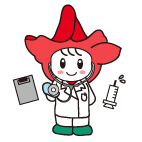 （入院や定期健診が必要な病気を中心に、支援者に知っておいて欲しい病気・服薬等を可能な範囲で記載してください。治療が完了したら、二重線等で取り消ししてください。）手帳療育手帳、身体障害者手帳、精神障害者保健福祉手帳を取得されている方は、判定内容等を記載してください。年月日（年齢）病名病院名（電話番号）投薬及び制限等回数・量・時間等年　月　日～年　月　日（　　歳）年　月　日～年　月　日（　　歳）年　月　日～年　月　日（　　歳）年　月　日～年　月　日（　　歳）年　月　日～年　月　日（　　歳）年　月　日～年　月　日（　　歳）年　月　日～年　月　日（　　歳）年　月　日～年　月　日（　　歳）年　月　日～年　月　日（　　歳）年　月　日～年　月　日（　　歳）手帳の名称判定年・月必要事項（障害部位等）療育手帳A１・A２・B１・B2年　　月療育手帳A１・A２・B１・B2年　　月療育手帳A１・A２・B１・B2年　　月療育手帳A１・A２・B１・B2年　　月療育手帳A１・A２・B１・B2年　　月身体障害者手帳級年　　月身体障害者手帳級年　　月視覚・聴覚・肢体・内部身体障害者手帳級年　　月身体障害者手帳級年　　月視覚・聴覚・肢体・内部身体障害者手帳級年　　月身体障害者手帳級年　　月視覚・聴覚・肢体・内部精神障害者保健福祉手帳級年　　月精神障害者保健福祉手帳級年　　月精神障害者保健福祉手帳級年　　月